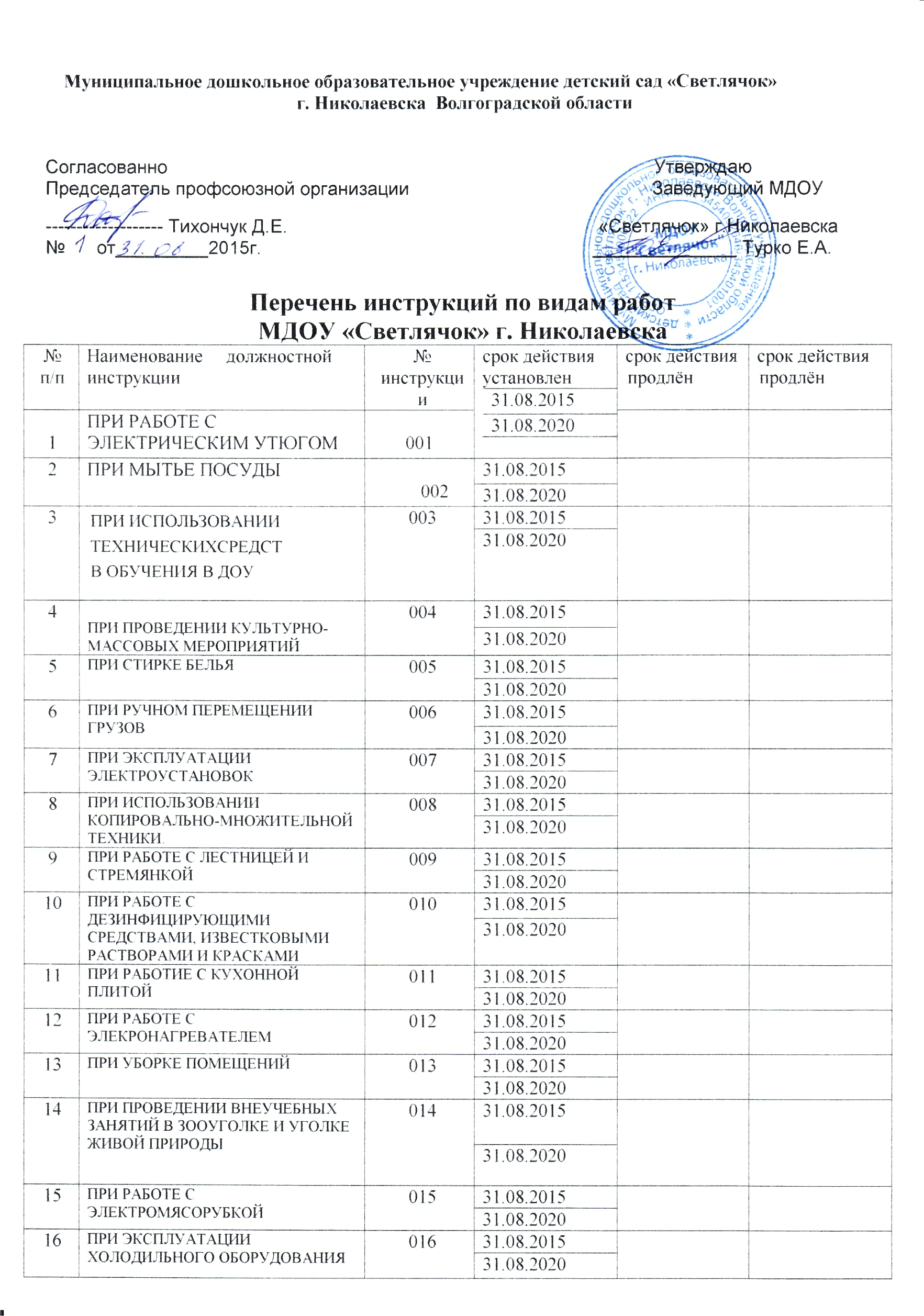 17ПРИ РАБОТЕ С ЖАРОЧНЫМ ШКАФОМ01731.08.201517ПРИ РАБОТЕ С ЖАРОЧНЫМ ШКАФОМ01731.08.202018ПРИ ОКАЗАНИИ ПЕРВОЙ ДОВРАЧЕБНОЙ МЕДИЦИНСКОЙ ПОМОЩИ         01831.08.201518ПРИ ОКАЗАНИИ ПЕРВОЙ ДОВРАЧЕБНОЙ МЕДИЦИНСКОЙ ПОМОЩИ         01831.08.202019ПРИ ПРОВЕДЕНИИ ЗАНЯТИЙ ПО СПОРТИВНЫМ И ПОДВИЖНЫМ ИГРАМ01931.08.201519ПРИ ПРОВЕДЕНИИ ЗАНЯТИЙ ПО СПОРТИВНЫМ И ПОДВИЖНЫМ ИГРАМ01931.08.202020ПО ОХРАНЕ ЖИЗНИ И ЗДОРОВЬЯ ДЕТЕЙ ПРИ ОРГАНИЗАЦИИ И ПРОВЕДЕНИИ ПРОГУЛОК ЗА ПРЕДЕЛЫ ДЕТСКОГО02031.08.201520ПО ОХРАНЕ ЖИЗНИ И ЗДОРОВЬЯ ДЕТЕЙ ПРИ ОРГАНИЗАЦИИ И ПРОВЕДЕНИИ ПРОГУЛОК ЗА ПРЕДЕЛЫ ДЕТСКОГО02031.08.202021ПО ОРГАНИЗАЦИИ ПРОПУСКНОГО02131.08.201521ПО ОРГАНИЗАЦИИ ПРОПУСКНОГО02131.08.202022ПО ОРГАНИЗАЦИИ ОХРАНЫ ЖИЗНИ И ЗДОРОВЬЯ ДЕТЕЙ ВО ВРЕМЯ ПРЕБЫВАНИЯ В ДЕТСКОМ САДУ02231.08.201522ПО ОРГАНИЗАЦИИ ОХРАНЫ ЖИЗНИ И ЗДОРОВЬЯ ДЕТЕЙ ВО ВРЕМЯ ПРЕБЫВАНИЯ В ДЕТСКОМ САДУ02231.08.202023ПО ОХРАНЕ ТРУДА ПРИ РАБОТЕ НА ПЕРСОНАЛЬНОМ КОМПЬЮТЕРЕ02331.08.201523ПО ОХРАНЕ ТРУДА ПРИ РАБОТЕ НА ПЕРСОНАЛЬНОМ КОМПЬЮТЕРЕ02331.08.2020